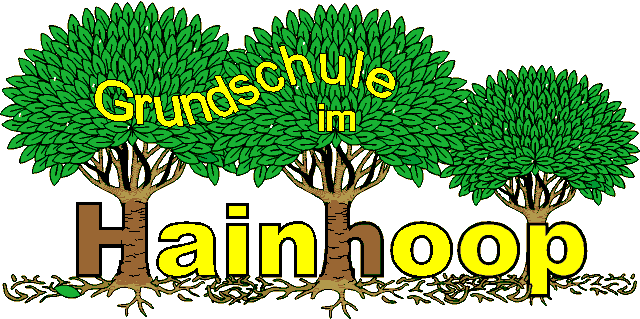 Unterschriftenliste zur KenntnisnahmeName des Kindes: ____________________________________Mit meiner / unserer Unterschrift bestätige/n ich/wir, dass ich/wir von den Informationen der Grundschule im Hainhoop über den folgenden Inhalt Kenntnis genommen habe/n:SchulordnungAuszug aus dem SicherheitskonzeptWaffenerlassInfektionsschutzgesetzReligionsunterrichtDa einige Schülerinnen und Schüler ohne Religionszugehörigkeit sind oder einer anderen als der evangelischen Glaubensgemeinschaft angehören, möchten wir Sie bitten, uns folgende Aussagen anzukreuzen:	Mein/Unser Kind soll am evangelischen Religionsunterricht teilnehmen.	Ich/Wir melde/n mein/unser Kind vom Religionsunterricht ab.Er/Sie nimmt zu dieser Zeit am Unterricht einer anderen Klasse teil.Homepage	Ich/Wir bin/sind damit einverstanden, dass Fotos von Schulfesten, Projekten, Feiern, Ausflügen usw., auf denen mein/unser Kind zu sehen ist, ohne Namensnennung auf die Homepage der Schule gestellt werden.	Ich/Wir sind nicht damit einverstanden.	Presse	Ich/Wir bin/sind damit einverstanden, dass Fotos von Schulfesten, Projekten, Feiern, Ausflügen usw., auf denen mein/unser Kind zu sehen ist, in der Presse (ggf. auch mit Namensnennung) erscheinen darf.	Ich/Wir sind nicht damit einverstanden.__________	           _________________________	         _________________________       Datum		Unterschrift des Erziehungsberechtigten 1	            Unterschrift des Erziehungsberechtigten 2